http://www.virtusbooks.com/http/FRBooks/FreeBooks.aspx?bid=ad09ca6f-b4db-e111-b06e-a4badb4ea284http://mariajesuscamino.com/webquestion/textura1/-TEXTURA MONÓDICA: es aquella que tiene una sola melodía.-TEXTURA HOMOFÓNICA: es aquella que está compuesta por varias melodías que tienen distinta altura, pero se mueven al mismo ritmo.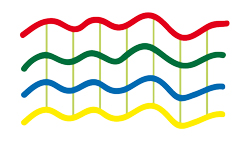 -TEXTURA DE POLIFONÍA CONTRAPUNTÍSTICA (CONTRAPUNTO IMITATIVO): consiste en superponer varias melodías que avanzan, bien independientemente, bien imitándose entre sí. Es muy usada en el Renacimiento y en el Barroco.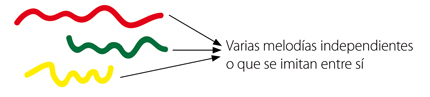 -TEXTURA DE MELODÍA ACOMPAÑADA: se basa en una melodía principal con un acompañamiento armónico.Tiene su origen en el Barroco y será la textura más utilizada a partir de este momento.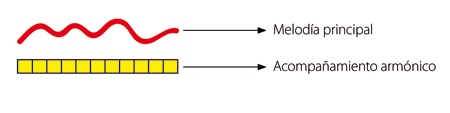 